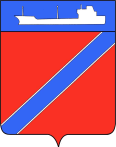 ПОСТАНОВЛЕНИЕАДМИНИСТРАЦИИ ТУАПСИНСКОГО ГОРОДСКОГО ПОСЕЛЕНИЯ               ТУАПСИНСКОГО РАЙОНА от  20.06.2017 г.                                                                                      № 888г. ТуапсеО разрешении  разработки документации по планировке территории (проекта планировки и проекта межевания) в районе земельного участка, расположенного по адресу: Краснодарский край, Туапсинский район, г. Туапсе, ул. Михаила Бондаренко, 19а	В соответствии со статьей 46 Градостроительного кодекса Российской Федерации, Земельным кодексом Российской Федерации,  статьями 7, 43 Федерального закона от 06 октября 2003года №131-ФЗ «Об общих принципах организации местного самоуправления в Российской Федерации», Положением о публичных слушаниях в Туапсинском городском поселении Туапсинского района, утвержденным решением Совета Туапсинского городского поселения Туапсинского района от 27 мая  2008 года  № 2.3 на основании заявления Орликовой Ларисы Рамазановны п о с т а н о в л я ю: 	1. Разрешить разработку документации по планировке территории (проекта планировки и проекта межевания) в районе земельного участка, расположенного по адресу: Краснодарский край, Туапсинский район, г. Туапсе, ул. Михаила Бондаренко, 19а согласно прилагаемому графическому материалу, с последующим согласованием в отделе архитектуры и градостроительства администрации Туапсинского городского поселения Туапсинского района.2. Отделу архитектуры и градостроительства администрации Туапсинского городского поселения Туапсинского района (Коркишко) разместить настоящее постановление на официальном сайте администрации Туапсинского городского поселения Туапсинского района в сети Интернет.  	3. Отделу юридического обеспечения, по взаимодействию с представительным органом, организации работы с обращениями граждан, общественностью    и        СМИ         (Дроботова)      опубликовать      настоящее постановление в газете «Черноморье сегодня».2 	4. Контроль за выполнением настоящего постановления возложить на заместителя главы администрации Туапсинского городского поселения Туапсинского района  Е.М. Балантаеву.5. Постановление вступает в силу со дня его подписания.Глава Туапсинскогогородского поселения   Туапсинского района        	                                                                А.В. Чехов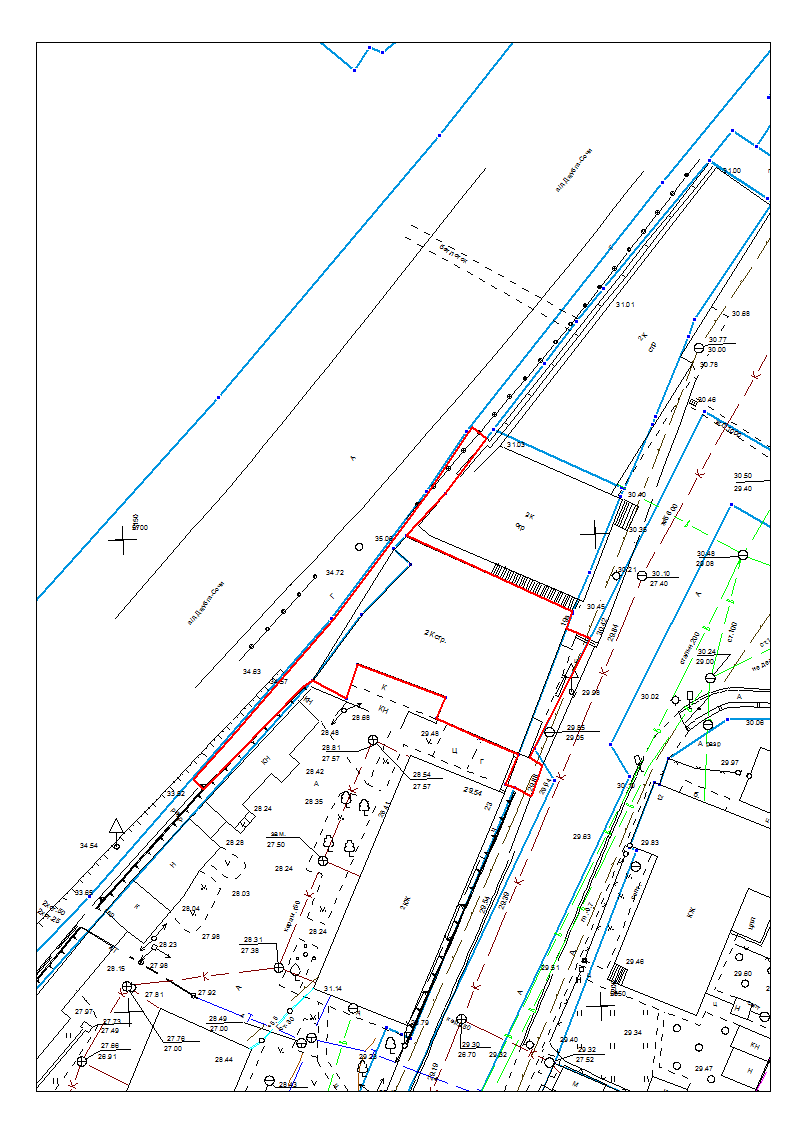 